Imagine — If you really fulfill the royal law according to the Scripture, “You shall love your neighbor as yourself,” you are doing well” (James 2:8).I. Rediscover God’s GloryCall to Worship –– Isaiah 44:6-8This is what the Lord says, He who is the King of Israel and his Redeemer, the Lord of armies:“I am the first and I am the last, And there is no God besides Me.”Who is like Me? Let him proclaim and declare it; And, let him confront Me Beginning with My establishing of the ancient nation. Then let them declare to them the things that are coming And the events that are going to take place. Do not tremble and do not be afraid; Have I not long since announced it to you and declared it? And you are My witnesses.“Is there any God besides Me, Or is there any other Rock? I know of none.”Let us offer up praise to our Ascended King.II. Rediscover God’s GraceLord Jesus, we have not loved you as we should, nor have we loved our neighbor as we should; and, we are guilty of pride and unbelief and we are guilty of thinking more highly of ourselves than we ought to think. Forgive us. Our sins and shortcomings present us with a list of accusations, but we thank you that they will not stand against us, for all have been laid on Christ. Deliver us from every evil habit, every interest of former sins and from everything that dims the brightness of your grace in us. Amen   Bow your heads, take the time to offer your own confession of sins The Word assures us of God’s forgiveness “How blessed is he whose transgression is forgiven, whose sin is covered! How blessed is the man to whom the Lord does not impute iniquity, and in whose spirit there is no deceit” (Psalm 34:1-2).III. Renewal in Christ, Our King’s WordOT Reading –– Leviticus 19:1-18NT Reading –– Romans 13:8-14              Reader: The Word of the LordEveryone: Thanks be to God.  Sermon: Love Your Neighbor Theme in Romans: Love One AnotherVI. Renewal of Christ’s PresenceSharing our prayer requests and bringing them before our FatherOur profession of our faith togetherChurch, what is greatest commandment in the Law?“You shall love the Lord your God with all your heart and with all your soul and with all your mind” and “You shall love your neighbor as yourself” (Matthew 22:36-40).Setting the TableAffirming Christ’s Presence as we share the Lord’s SupperV. Restored in Christ’s Supremacy   Prayer and the Words of Benediction“The Lord bless you, and keep you; the Lord make His face shine on you and be gracious to you; the Lord lift up His countenance on you, and give you peace” (Numbers 6:24-26).And all God’s people said: Amen! OT Reading—Leviticus 19:1-18: 19 And the Lord spoke to Moses, saying, 2 “Speak to all the congregation of the people of Israel and say to them, You shall be holy, for I the Lord your God am holy. 3Every one of you shall revere his mother and his father, and you shall keep my Sabbaths: I am the Lord your God. 4Do not turn to idols or make for yourselves any gods of cast metal: I am the Lord your God.5“When you offer a sacrifice of peace offerings to the Lord, you shall offer it so that you may be accepted. 6It shall be eaten the same day you offer it or on the day after, and anything left over until the third day shall be burned up with fire. 7If it is eaten at all on the third day, it is tainted; it will not be accepted, 8and everyone who eats it shall bear his iniquity, because he has profaned what is holy to the Lord, and that person shall be cut off from his people.9 “When you reap the harvest of your land, you shall not reap your field right up to its edge, neither shall you gather the gleanings after your harvest. 10And you shall not strip your vineyard bare, neither shall you gather the fallen grapes of your vineyard. You shall leave them for the poor and for the sojourner: I am the Lord your God.11“You shall not steal; you shall not deal falsely; you shall not lie to one another. 12You shall not swear by my name falsely, and so profane the name of your God: I am the Lord.13 “You shall not oppress your neighbor or rob him. The wages of a hired worker shall not remain with you all night until the morning. 14You shall not curse the deaf or put a stumbling block before the blind, but you shall fear your God: I am the Lord.15 “You shall do no injustice in court. You shall not be partial to the poor or defer to the great, but in righteousness shall you judge your neighbor.16 You shall not go around as a slanderer among your people, and you shall not stand up against the life of your neighbor: I am the Lord. 17“You shall not hate your brother in your heart, but you shall reason frankly with your neighbor, lest you incur sin because of him. 18You shall not take vengeance or bear a grudge against the sons of your own people, but you shall love your neighbor as yourself: I am the Lord.”NT Reading–Romans 13:8-14: Owe no one anything, except to love each other, for the one who loves another has fulfilled the law. 9For the commandments, “You shall not commit adultery, You shall not murder, You shall not steal, You shall not covet,” and any other commandment, are summed up in this word: “You shall love your neighbor as yourself.” 10Love does no wrong to a neighbor; therefore love is the fulfilling of the law.11Besides this you know the time, that the hour has come for you to wake from sleep. For salvation is nearer to us now than when we first believed. 12The night is far gone; the day is at hand. So then let us cast off the works of darkness and put on the armor of light. 13Let us walk properly as in the daytime, not in orgies and drunkenness, not in sexual immorality and sensuality, not in quarreling and jealousy. 14But put on the Lord Jesus Christ, and make no provision for the flesh, to gratify its desires.         Reader: The Word of the Lord  // The people: Thanks be to GodAnnouncements➥ Aug 4th –– 2021 “In His Midst” Wednesday evening park BBQ @ Trowbridge Square Park—5:00pm set up; serving at 5:30pm. Remaining dates: Aug 11, 18, 25➥ Aug 6th –– Friday Outdoor Movie Night @ Maxine’s. Come a little before dusk.➥ Aug 7th –– Our last Children’s Special Impact Read Aloud @ 14 Stevens Street, 1:00pm–4:00pm. The Kids read a chapter book together, gain some reading comprehension skills, hear a Bible Story, and have a special craft activity.➥ Aug 7th –– Please join us on the Sidewalk at 122 Carlisle Street for our Breakfast (10am) & Sidewalk Church Service (10:15). ➥ Aug 8th–– Please join us again next Sunday for our service of worship, instruction, and fellowship @ 10am (at 158 Davenport Ave).August 1, 2021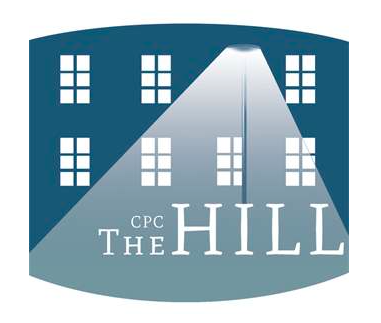 Christ Presbyterian Church in The HillOur Gathered Order of ServicePastor Chip Anderson (203) 450-2299 / Email: ChipCPCtheHill@gmail.com